	ПРОЕКТАДМИНИСТРАЦИЯМУНИЦИПАЛЬНОГО  ОБРАЗОВАНИЯСЕРГЕЕВСКОЕ СЕЛЬСКОЕ  ПОСЕЛЕНИЕ_________.2017                                                                                                                  № __ПОСТАНОВЛЕНИЕОб установлении размера платы за пользование жилым помещением (платы за наем) для нанимателей жилых помещений по договорам социального найма и договорам найма жилых помещений муниципального жилищного фондамуниципального образования Сергеевскоесельское поселение    В соответствии с Жилищным кодексом Российской Федерации, Федеральным законом от 06.10.2003 N 131-ФЗ "Об общих принципах организации местного самоуправления в Российской Федерации",  приказом Министерства строительства и жилищно-коммунального хозяйства Российской Федерации от 27.09.2016 N 668/пр "Об утверждении методических указаний установления размера платы за пользование жилым помещением для нанимателей жилых помещений по договорам социального найма и договорам найма жилых помещений государственного или муниципального жилищного фонда", статьей 30 Устава муниципального образования Сергеевское сельское поселение Первомайского района Томской области СОВЕТ СЕРГЕЕВСКОГО СЕЛЬСКОГО ПОСЕЛЕНИЯ РЕШИЛ:Установить  размер платы за пользование жилым помещением (платы за наем) для нанимателей жилых помещений по договорам социального найма и договорам найма жилых помещений муниципального жилищного фонда муниципального образования Сергеевское сельское поселение  согласно приложению. Опубликовать настоящее постановление в газете «Заветы Ильича» и разместить на официальном сайте муниципального образования Сергеевского сельского поселения.Настоящее решение вступает в силу со дня его опубликования.
Глава Сергеевскогосельского поселения                                             О.А.БарсуковПриложение
к постановлению администрации
 от «__»__ 2017г.  № __Расчет платы за пользование жилым помещением (платы за наем) для нанимателей жилых помещений по договорам социального наймаи договорам найма жилых помещений муниципального жилищного фондамуниципального образования Сергеевское сельское поселение1. Общие положения1.1. Расчет платы  за пользование жилым помещением (платы за наем) для нанимателей жилых помещений по договорам социального найма и договорам найма жилых помещений муниципального жилищного фонда муниципального образования Сергеевское сельское поселение произведен в соответствии с Методическими указаниями установления размера платы за пользование жилым помещением для нанимателей жилых помещений по договорам социального найма и договорам найма жилых помещений государственного или муниципального жилищного фонда, утвержденными приказом Министерства строительства и жилищно-коммунального хозяйства Российской Федерации от 27.09.2016 N 668/пр.
1.2. Средства, полученные от платы за наем жилых помещений муниципального жилищного фонда, подлежат зачислению в бюджет муниципального образования Сергеевское сельское поселение.2. Определение размера платы за наем жилого помещения2.1. Размер платы за наем i-го жилого помещения, предоставленного по договору социального найма или договору найма жилого помещения  муниципального жилищного фонда, определяется по формуле 1:

Формула 1:

Пнj = Нб x Кj x Кc x Пj,

где:

Пнj - размер платы за наем жилого помещения, предоставленного по договору социального найма или договору найма жилого помещения муниципального жилищного фонда;

Нб - базовый размер платы за наем жилого помещения;

Кj - коэффициент, характеризующий качество и благоустройство жилого помещения, месторасположение дома;

Кc - коэффициент соответствия платы;

Пj - общая площадь жилого помещения, предоставленного по договору социального найма или договору найма жилого помещения муниципального жилищного фонда (кв. м).

2.2. Установить величину коэффициента соответствия платы в размере 0,2 для всех категорий граждан.3. Базовый размер платы за наем жилого помещения3.1. Базовый размер платы за наем жилого помещения определяется по формуле 2:

Формула 2:

НБ = СРс x 0,001,

где:

НБ - базовый размер платы за наем жилого помещения;

СРс - средняя цена 1 кв. м на вторичном рынке жилья в Томской области, в которой находится жилое помещение муниципального жилищного фонда, предоставляемое по договорам социального найма и договорам найма жилых помещений.

3.2. Средняя цена 1 кв. м на вторичном рынке жилья определяется по данным территориального органа Федеральной службы государственной статистики.4. Коэффициент, характеризующий качество и благоустройство жилого помещения, месторасположение дома4.1. Размер платы за наем жилого помещения устанавливается с использованием коэффициента, характеризующего качество и благоустройство жилого помещения, месторасположение дома.

4.2. Интегральное значение Кj для жилого помещения рассчитывается как средневзвешенное значение показателей по отдельным параметрам по формуле 3:

Формула 3: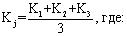 Кj - коэффициент, характеризующий качество и благоустройство жилого помещения, месторасположение дома;

К1 - коэффициент, характеризующий качество жилого помещения:

- жилые дома сроком службы до 20 лет: значение К1 = 1,0;

- жилые дома сроком службы от 21 до 30 лет включительно: значение К1 = 0,2;- жилые дома сроком службы от 31 до 40 лет включительно: значение К1 = 0;- жилые дома сроком службы от 41 до 50 лет включительно: значение К1 = 0.

К2 - коэффициент, характеризующий благоустройство жилого помещения:

- жилые дома благоустроенные, независимо от материала стен: значение К2 = 1,0;

- жилые дома неблагоустроенные, независимо от материалов стен сроком службы до 40 лет: значение К2 = 0,2;
- жилые дома неблагоустроенные, независимо от материалов стен сроком службы от 40 лет до 50 лет: значение К2 = 0,1;

К3 - коэффициент, характеризующий месторасположение дома:   - жилые дома, расположенные в районном центре и административном центре поселения значение К3= 0,9;- жилые дома, расположенные в населенных пунктах, удаленных от административного центра поселения более,  чем на 5 км., значение К3= 0,7;Особые положенияНе устанавливать плату за наем  жилых домов сроком службы свыше 50 лет.Приложение 2
к постановлению администрации
 от ___.2017г.  № ___Расчет размера платы за пользование жилым помещением (платы за наем) для нанимателей жилых помещений по договорам социального наймаи договорам найма жилых помещений муниципального жилищного фондамуниципального образования Сергеевское сельское поселениеМесто расположения домаСрок службы жилого помещенияБазовый размер платы за наем жилого помещения;
Коэффициент, характеризующий качество и благоустройство жилого помещения, месторасположение домаКоэффициент соответствия платыРазмер платы за наем жилого помещения руб./кв.м.С.Первомайское,С.Сергееводо 20 лет49,27Благоустроенные- 0,967Неблагоустроенные – 0,70,2Благоустроенные- 9,53Неблагоустроенные – 6,90С.Ежи, д.Петровск, д.Рождественка,п.Узеньот 20 до 30 лет49,27Благоустроенные- 0,633Неблагоустроенные – 0,3670,2Благоустроенные- 6,23Неблагоустроенные – 3,62С.Ежи, д.Петровск, д.Рождественка,п.Узеньот 30 до 40 лет49,27Благоустроенные- 0,567Неблагоустроенные – 0,30,2Благоустроенные- 5,59Неблагоустроенные – 2,96С.Ежи, д.Петровск, д.Рождественка,п.Узеньот 40 до 50 лет49,27Благоустроенные- 0,567Неблагоустроенные – 0,2670,2Благоустроенные- 5,59Неблагоустроенные – 2,63